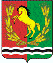                                                           АДМИНИСТРАЦИЯ МУНИЦИПАЛЬНОГО ОБРАЗОВАНИЯ ТРОИЦКИЙ СЕЛЬСОВЕТ  АСЕКЕЕВСКОГО  РАЙОНА  ОРЕНБУРГСКОЙ  ОБЛАСТИ П О С Т А Н О В Л Е Н И Е03.09. 2021  				                                                                      № 28-пс. Троицкое                    О  внесении изменений в муниципальную программу " Развитие муниципального образования Троицкий сельсовет на 2021-2025 годы»         Руководствуясь Федеральным законом от 06.10.2003 г. № 131-ФЗ «Об общих принципах организации местного самоуправления в Российской Федерации»,  Уставом  муниципального образования Троицкий сельсовет, постановляю:1. Внести в муниципальную программу «Развитие муниципального образования Троицкий сельсовет на 2021-2025 годы утвержденную постановлением от 25.05.2021 №19 следующие изменения и дополнения:1.1. в паспорте программы сочетание «2021год -1798,5 тыс. рублей» заменить на «2021 год - 3 296,234 тыс. рублей;»1.2. пункт 3 муниципальной подпрограмма «Развитие жилищно - коммунального и дорожного хозяйства муниципального образования Троицкий сельсовет на 2021-2025 годы» приложения №2 к муниципальной программе изложить в новой редакции:1.3. в паспорте муниципальной подпрограммы «Развитие жилищно - коммунального и дорожного хозяйства муниципального образования Троицкий сельсовет на 2021-2025 годы» сочетание «,0  тыс. рублей» заменить на «1 497,734 тыс.рублей», сочетание «2021 год –,0 тыс. рублей;» заменить на «2021 год –1497,734 тысяч рублей.2. Контроль за исполнением настоящего решения возложить на главу муниципального образования.3. Решение вступает в силу после обнародования.Глава муниципального образования			         Л.Г. ГурманОбъемы и источники финансирования подпрограммыобщий объем финансирования программы составляет  1497,734  тыс. рублей, в том числе по годам реализации:2021 год –  1497,734 тыс. рублей